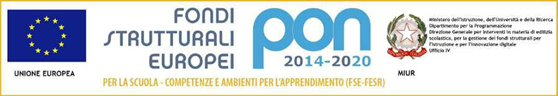 DOMANDA di AMMISSIONE alla PROCEDURA di SELEZIONE per ESPERTO ESTERNOProgetto “MI DIVERTO E IMPARO. IMPARO E MI DIVERTO”  nell’ambito del PON- FSE- “Per la Scuola, competenze e ambienti per l’apprendimento” relativo al Fondo Sociale Europeo – Programmazione 2014-2020- Asse I – Istruzione – Fondo Sociale Europeo (FSE). Obiettivo Specifico 10.2 Miglioramento delle competenze chiave degli allievi – Azione 10.2.2  Integrazione e potenziamento delle aree disciplinari di base.Moduli di Matematica per gli allievi di scuola primaria e per gli allievi di scuola secondaria di I gradoAvviso Pubblico prot. A00DGEFID/1953 del 21 febbraio 2017 Codice identificativo progetto:   10.2.2A- FSEPON-PI-2017-81CUP : C37I17000460007Visto l’avviso di selezione emanato dall’Istituto Comprensivo 1 di Asti  prot. n.  3007 del 28/12/2018Il/La sottoscritto/a ____________________________________________________________Nato/a a __________________________________ (____________) il _____ / _____ / _____Residente a __________________________________________________ (_____________) in via / piazza __________________________________________ n. _______ cap. ________codice fiscale ________________________________________________________________telefono _______________________________ cell. _________________________________e-mail ________________________________________ avendo preso visione dell’avviso di selezione per Esperti Esterni del Progetto 10.2.2A-FSEPON-PI-2017-81 “MI DIVERTO E IMPARO. IMPARO E MI DIVERTO” e accettandone incondizionatamente i contenuti,Chiede di essere ammesso alla procedura di selezione ad evidenza pubblica per l’incarico di ESPERTOper i seguenti moduli rientranti nel progetto 10.2.2A-FSEPON-PI-2017-81:  (barrare una o più MODULI per i quali si intende svolgere la funzione di ESPERTO)A tal fine, consapevole delle sanzioni penali, nel caso di dichiarazioni non veritiere e falsità negli atti, richiamate dall’art. 76 del DPR n. 445 del 28/12/2000DICHIARAdi essere in possesso dei seguenti titoli:Laurea vecchio ordinamento in  ______________________________________________ conseguita il _______________________con voto ___________________ 	oppure    	Laurea triennale in ________________________________________________________ conseguita il ______________________con voto __________________________oppure Laurea specialistica in  ______________________________________________________conseguita il ______________________ con voto   __________________________oppure Diploma di Scuola Secondaria conseguito presso _________________________________ nell’anno scolastico ____________________________ con voto  __________________________Corso di specializzazione, perfezionamento post laurea, dottorato di ricerca, Master:       _________________________________________________________________    _________________________________________________________________    _________________________________________________________________Abilitazione all’insegnamento e/o alla Professione:    _________________________________________________________________    _________________________________________________________________    _________________________________________________________________Collaborazione con università o associazioni professionali o del mondo delle professioni e imprese afferenti il settore richiesto:1. titolo __________________________________________________   anno ___________ 2. titolo ___________________________________________________ anno ___________ 3. titolo ___________________________________________________ anno ___________Esperienze di collaborazione positiva in istituzioni scolastiche nell'attività oggetto dell'incarico: 1. esperienza _______________________________________________ anno ___________ 2. esperienza _______________________________________________ anno ___________3. esperienza _______________________________________________ anno ___________Esperienze di collaborazione positiva in altre amministrazioni pubbliche nell'attività oggetto dell'incarico: 1. esperienza _______________________________________________ anno ___________ 2. esperienza _______________________________________________ anno ___________3. esperienza _______________________________________________ anno ___________ Esperienza come esperto in progetti Pon: 1. esperienza _______________________________________________ anno ___________ 2. esperienza _______________________________________________ anno ___________Pubblicazioni di articoli o realizzazioni di prodotti multimediali inerenti l’argomento del modulo:1. titolo ___________________________________________________ anno ___________ 2. titolo ___________________________________________________ anno ___________ 3. titolo ___________________________________________________ anno ___________Esperienze documentabili in attività di argomento affine al modulo:1. esperienza ______________________________________________ anno ___________ 2. esperienza ______________________________________________ anno ___________3. esperienza ______________________________________________ anno ___________Precedenti collaborazioni esterne con l’Istituto:1. esperienza ______________________________________________ anno ___________ 2. esperienza ______________________________________________ anno ___________3. esperienza ______________________________________________ anno ___________4. esperienza ______________________________________________ anno ___________Titoli specifici e corsi di aggiornamento (della durata di almeno 20 ore) afferenti alla tipologia di intervento e le problematiche socio- educative relative alla fascia d’età dai 6 ai 14 anni:  1. titolo __________________________________________________ anno ___________ 2. titolo __________________________________________________ anno ___________3. titolo __________________________________________________ anno ___________Esperienza/competenze nella gestione informatica: 1. titolo __________________________________________________ anno ___________ 2. titolo __________________________________________________ anno ___________ 3. titolo __________________________________________________ anno ___________  Metodologia che si intende adottare nello svolgimento dell’incarico, desumibile anche da un sintetico progetto che espliciti tale metodologia da allegare alla presente dichiarazione: ____________________________________________________________________________________________________________________________________________________________________________________________________________________________________________________________________________________________________Ai sensi del D.P.R. 445/00 dichiara, inoltre, di:    	                      (barrare con crocetta)essere in possesso della cittadinanza italiana o del seguente Stato membro dell’Unione europea: ___________________________________________;godere dei diritti civili e politici;non aver riportato condanne penali e non essere destinatario di provvedimenti che riguardano l’applicazione di misure di prevenzione, di decisioni civili e di provvedimenti amministrativi iscritti nel casellario giudiziale;essere a conoscenza di non essere sottoposto a procedimenti penali;essere in regola con gli obblighi di legge in materia fiscaleessere in possesso dei requisiti essenziali previsti dall’Avviso di selezione.Il/La sottoscritto/a dichiara:che i titoli elencati in sintesi trovano riscontro nel curriculum allegato. di impegnarsi a rispettare quanto previsto dall’Avviso, a svolgere l’incarico senza riserve e secondo il calendario che sarà predisposto dall’Istituto Comprensivo 1 Asti.Come previsto dall’Avviso allega: CV formato europeo con espressa dichiarazione di veridicità debitamente sottoscritto; Copia di un documento di identità valido debitamente sottoscritto. Asti, __________________		firma ________________________________________Il/la sottoscritto/a autorizza al trattamento dei dati personali ai sensi del D.lgs 196/2003 e del regolamento GDPR UE 2016/679 per le esigenze e le finalità dell’incarico di cui alla presente domanda. Asti, __________________		firma ________________________________________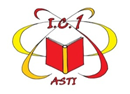 ISTITUTO COMPRENSIVO 1  Via Sardegna, 5 - 14100   ASTI   Tel. 0141- 594315C.F. 92069920053     Cod. mecc. ATIC81800Remail: ATIC81800R@istruzione.it -  ATIC81800R@pec.istruzione.itsito web :   www.istitutocomprensivo1asti.edu.it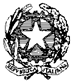 SottoazioneTitolo moduloContenutoDestinatariduratarisorse□10.2.2A – Competenze di base SE PROGRAMMO SI MUOVEMatematica24 allievi secondaria inferiore30 ore1 esperto□10.2.2A – Competenze di base SE PROGRAMMO SI MUOVE bisMatematica24 allievi primaria30 ore 1 esperto